FLAGS OF AFRICAN COUNTRIES  1) Match the flags to their countries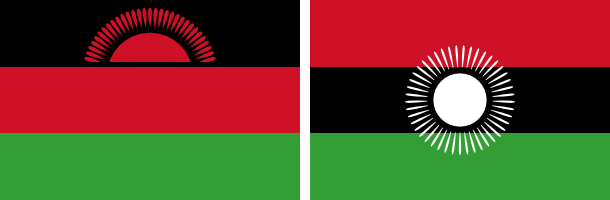 a) Malawi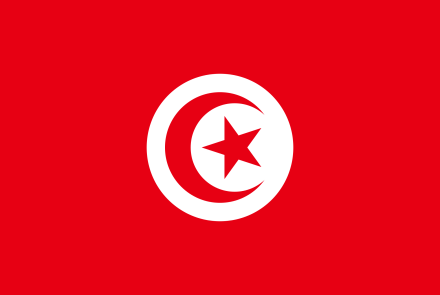 b)Tunisia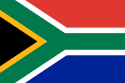 c) South Africa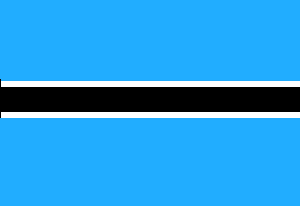 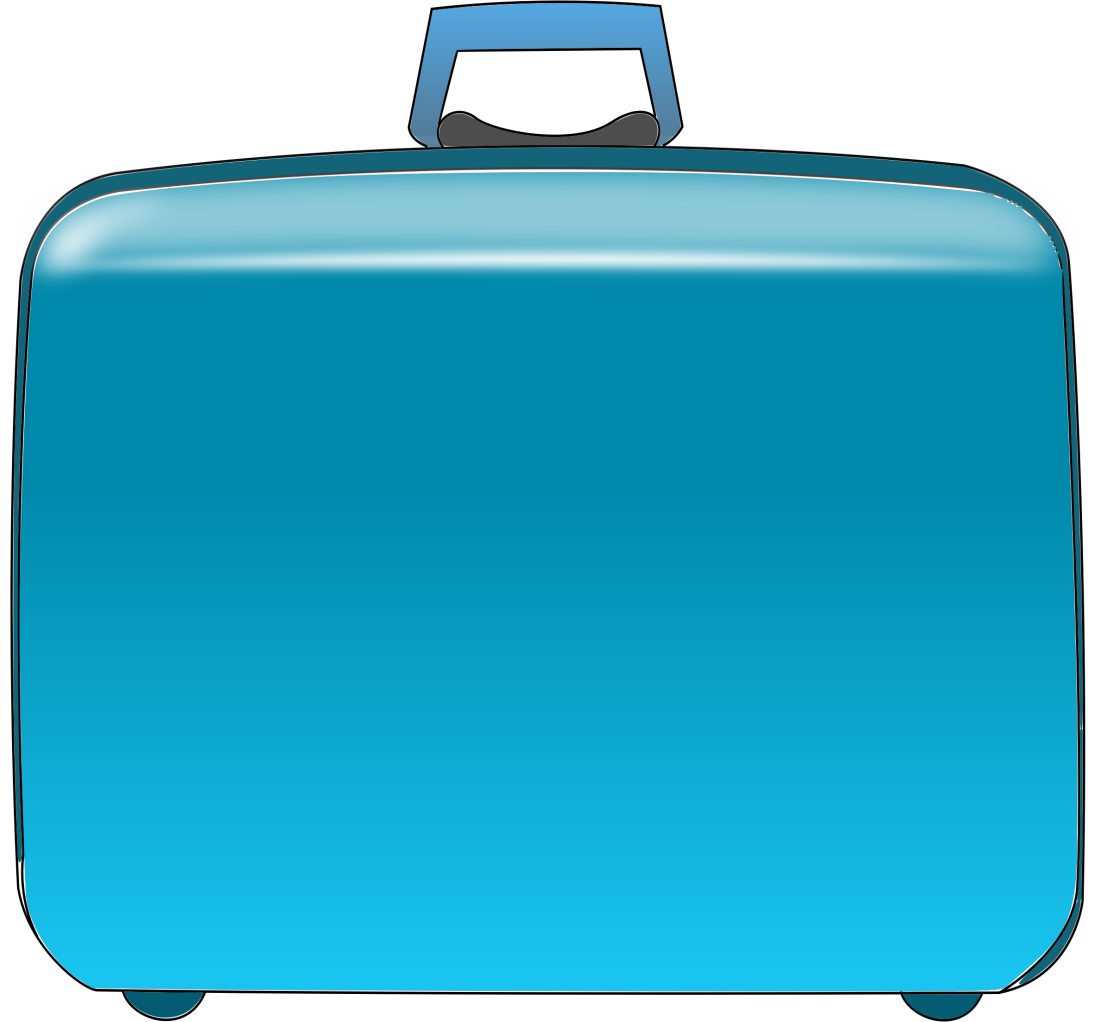 d)  Botswana                                                               Countries                  Find the Special features in the flags           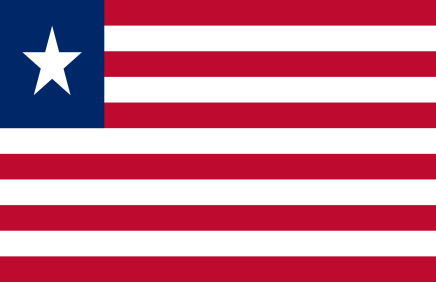                                                                                       1) Malawi                     The rising sun,e)  Liberia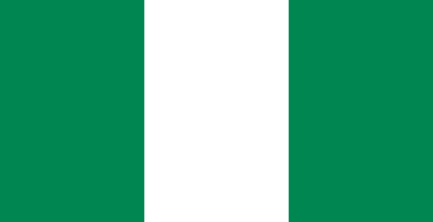 f)  NigeriaExplain African flags:  Instructions: Find the meanings of the elements in the African flags you studiedUse the following words or expressions to describe the flags’ meanings:  ...stands for...; ....is symbolic of...;...symbolises...; ...is a symbol of...; ...shows...; ...illustrates...; ...describes...; ...represents...; ...means...;1) The Malawian flaga) The black stripe is a symbol of...................................................................................................................................b)  The red colour stands for.........................................................................................................................................c) The green colour is symbolic of.................................................................................................................................2) The Tunisian flaga) .................................................................................................................................................................................b)  ................................................................................................................................................................................c) ..................................................................................................................................................................................d).................................................................................................................................................................................3) The South African flaga) .................................................................................................................................................................................b)  ................................................................................................................................................................................c) ..................................................................................................................................................................................d).................................................................................................................................................................................4) The Liberian flaga) .................................................................................................................................................................................b)  ................................................................................................................................................................................c) ..................................................................................................................................................................................d)..................................................................................................................................................................................5) The Nigerian Flag
a) .................................................................................................................................................................................b)  ................................................................................................................................................................................c) ..................................................................................................................................................................................6) The Botswana Flag
a) .................................................................................................................................................................................b)  ................................................................................................................................................................................c) ..................................................................................................................................................................................d)..................................................................................................................................................................................